 			REGULAMIN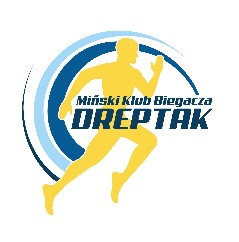 Mińskiej Ligi Biegowej i Nordic Walkingkwiecień – czerwiec 2023Mińska Liga Biegowa, w skrócie MLB, to cykl regularnych punktowanych środowych treningów krosowych i Nordic Walking. Przedsięwzięcie adresowane do wszystkich spragnionych wypoczynku na świeżym powietrzu. Bieganie oraz Nordic Walking jako trening w ramach Mińskiej Ligi Biegowej to sposób na:- pozbycie się zbędnych kilogramów- wzmocnienie serca - poprawę stanu całego układu krążenia- poprawę ogólnego stanu zdrowia- wzrost odporności organizmu- budowanie nawyku systematycznego biegania
Pomysłodawca/organizator:Organizatorem i pomysłodawcą spotkania biegowego pn. „Mińska Liga Biegowa” 
– krosowy trening biegowy i Nordic Walking jest Miński Klub Biegacza DREPTAK, 
pl. Kilińskiego 4/32, 05-300 Mińsk Mazowiecki, Tel. 691 031 241.Miejsce: Parking leśny przy najstarszej sośnie w Polsce „Wszebora” m. Gliniak. Zgłoszenia i opłata:Bezpośrednio przed każdym startem Mińskiej Ligi Biegowej w godzinach 18:00 – 18:45 będzie funkcjonowało mini biuro treningów, gdzie będzie można pobrać numer startowy i opłacić cały cykl biegów symboliczną opłatą 10 zł na cele organizacyjne. Lista uczestników, wyniki poszczególnych treningów oraz punktacja w poszczególnych klasyfikacjach, zostaną umieszczone na facebook.com/MKBDreptakTerminy:
(1.) – Rozpoczęcie 12.04.2023, godzina 19.00
(2.) – 19.04.2023, godzina 19.00
(3.) – 26.04.2023, godzina 19.00
(4.) – 10.05.2023, godzina 19.00
(5.) – 17.05.2023, godzina 19.00
(6.) – 24.05.2023, godzina 19.00
(7.) – 31.05.2023, godzina 19.00
(8.) – 07.06.2023, godzina 19.00
(9.) – 14.06.2023, godzina 19.00 
(10.) – Zakończenie 21.06.2023, godzina 19.00Ostatni - 10 bieg nie jest wliczany do punktacji – jest biegiem towarzyskim. Trasa dla treningu biegowego i NW:Dystans ok. 3,75 km, nawierzchnia 100% terenowa (ścieżki leśne), zróżnicowana konfiguracja. 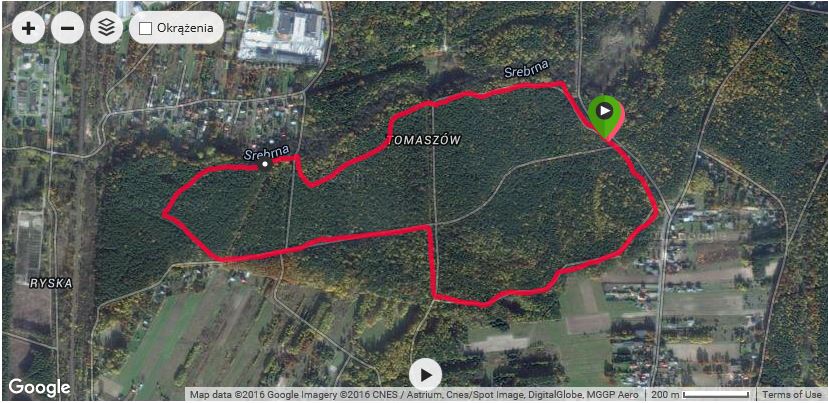 Klasyfikacja:
Miński Klub Biegacza DREPTAK prowadzi klasyfikację punktową Mińskiej Ligi Biegowej dla osób, które dostosują się do umownego regulaminu treningów w n/w klasyfikacjach biegowych:- Kategoria Open kobiet i mężczyzn;- Kategorie wiekowe:K i M (junior) 13 - 18 lat (2010 - 2005)K i M (senior) 19 - 34 lat (2004 - 1989)
K i M (masters) 35 - 49 lat (1988 - 1974)
K i M (weteran) 50 lat i powyżej (1973 i starsi/sze);Oraz dla Nordic Walking:- Kategoria Open kobiet i mężczyzn.Do klasyfikacji generalnej oraz klasyfikacji wiekowych kobiet i mężczyzn zaliczane będą zdobyte punkty podczas przynajmniej 7 startów z 9 punktowanych startów. W przypadku większej liczby startów - 7 najlepszych. Ostatni bieg (10) nie będzie liczony do klasyfikacji końcowej.Wydany numer startowy obowiązuje przez cały cykl biegów treningowych i uczestnik jest obowiązany go posiadać podczas każdego biegu do jego zaliczenia. W przypadkach losowych, po wcześniejszym zgłoszeniu będzie możliwość pobrania zastępczego numeru startowego. Punktacja:Podczas Mińskiej Ligi Biegowej nie będzie przeprowadzany pomiar czasu lecz prowadzona punktacja na n/w zasadach:Kategoria Open:
1 miejsce – 100 pkt.
2 miejsce – 96 pkt.
3 miejsce – 93 pkt.
4 miejsce – 91 pkt.
5 miejsce – 89 pkt.
6 miejsce – 87 pkt.
7 miejsce – 85 pkt.
8 miejsce – 84 pkt. ...
itd. do miejsca 90 za które jest 2 pkt.
od 91 miejsca do końca listy – 1 pkt.Kategorie Wiekowe:
1 miejsce – 25 pkt.
2 miejsce – 22 pkt.
3 miejsce – 20 pkt.
4 miejsce – 18 pkt.
5 miejsce – 17 pkt. ...
itd. do miejsca 20 – 2 pkt.
od 21 miejsca do końca listy – 1 pkt.Nagrody:W miarę możliwości finansowych na zakończenie/podsumowanie treningów w ramach Mińskiej Ligi Biegowej przewidujemy nagrody:- klasyfikacja generalna K i M - miejsca I-III – statuetka lub puchar- kategorie wiekowe K i M - miejsca I-III – dyplomyNordic Walking:klasyfikacja generalna K i M - miejsca I-III – statuetka lub pucharNa zakończenie o ile pozwolą na to warunki finansowe, przeprowadzone zostanie losowanie nagród wśród uczestników, którzy zaliczą 7 startów z 9 punktowanych.  Uczestnictwo:- Miński Klub Biegacza DREPTAK nie bierze odpowiedzialności za wszelkie zdarzenia powstałe przed, w trakcie i po biegu w ramach treningów krosowych Mińskiej Ligi Biegowej;- każdy uczestnik treningu bierze udział w Mińskiej Lidze Biegowej na własną odpowiedzialność i zobowiązany jest do podpisania oświadczenia o posiadaniu wiedzy na ten temat i wzięciu na siebie odpowiedzialności;   - do treningu na dystansie 3,75 km dopuszczeni zostaną zawodnicy, którzy ukończyli 13–ty rok życia oraz zapoznają się z regulaminem i podpiszą niezbędne oświadczenia; - zawodnicy niepełnoletni muszą posiadać pisemną zgodę rodziców na uczestnictwo 
w treningu w ramach Mińskiej Ligi Biegowej;- uczestnik przyjmuje do wiadomości, że udział w treningu biegowym wiąże się 
z wysiłkiem fizycznym i pociąga za sobą naturalne ryzyko i zagrożenie wypadkami, możliwość odniesienia obrażeń ciała i urazów fizycznych, w tym śmierci;- treningi odbywać się będą na terenie Lasów Państwowych Nadleśnictwa Mińsk;- każdy zawodnik ma obowiązek zachować szczególną ostrożność podczas biegu i samodzielnie ubezpieczyć się od następstw nieszczęśliwych wypadków;- uczestnik wyraża zgodę na przetwarzanie danych osobowych oraz wizerunku;- każdy uczestnik treningu ma obowiązek zapoznać się z umownym regulaminemtreningu Mińskiej Ligi Biegowej i zobowiązany jest do jego przestrzegania.Postanowienia końcoweW nadzwyczajnej sytuacji, np. wyjątkowo niesprzyjające warunki atmosferyczne, inne zdarzenia trening biegowy w ramach Mińskiej Ligi Biegowej może zostać odwołany. 
Informacja o odwołaniu treningu pojawi się na facebook.com/MKBDreptak. Ostateczna interpretacja umownego regulaminu należy do pomysłodawcy i organizatora Mińskiej Ligi Biegowej.